РОССИЙСКАЯ ФЕДЕРАЦИЯАДМИНИСТРАЦИЯ ДРУЖБИНСКОГО СЕЛЬСОВЕТААЛЕЙСКОГО РАЙОНА АЛТАЙСКОГО КРАЯП О С Т А Н О В Л Е Н И Е21.05.2020                                                                                                                          № 26с. Дружба«Об утверждении положения о порядке сообщения отдельными категориями лиц о получении подарка в связи с протокольными мероприятиями, служебными командировками и другими официальными мероприятиями, участие в которых связано с исполнением ими служебных (должностных) обязанностей, сдачи и оценки подарка, реализации (выкупа) и зачисления средств, вырученных от его реализации»        В соответствии с Гражданским кодексом Российской Федерации, Федеральным законом от 02.03.2007 № 25-ФЗ «О муниципальной службе в Российской Федерации», Федеральным законом от 25.12.2008 № 273-ФЗ «О противодействии коррупции», постановлением Правительства Российской Федерации от 09.01.2014 № 10 «О порядке сообщения отдельными категориями лиц о получении подарка в связи с их должностным положением или исполнением ими служебных (должностных) обязанностей, сдачи и оценки подарка, реализации (выкупа) и зачисления средств, вырученных от его реализации», руководствуясь Уставом муниципального образования   Дружбинский   сельсовет  Алейского  района  Алтайского   края, п о с т а н о в л я ю:Утвердить прилагаемое Положение о порядке сообщения отдельными категориями лиц о получении подарка в связи с протокольными мероприятиями, служебными командировками и другими официальными мероприятиями, участие в которых связано с исполнением ими служебных (должностных) обязанностей, сдачи и оценки подарка, реализации (выкупа) и зачисления средств, вырученных от его реализации.Признать утратившими силу постановление администрации Дружбинского сельсовета от 27.11.2014 №65 «Об утверждении Положения о порядке сообщения лицами, замещающими муниципальные должности и должности муниципальной службы в органах местного самоуправления муниципального образования Дружбинский сельсовет Алейского района Алтайского края, о получении подарка в связи с их должностным положением или исполнением ими служебных (должностных) обязанностей, сдачи и оценки подарка, реализации (выкупа) и зачисления средств, вырученных от его реализации», постановление администрации Дружбинского сельсовета от 30.05.2017№ 19 «О внесении изменений и дополнений в Постановление Администрации Дружбинского сельсовета от 27.11.2014 № 65 «Об утверждении Положения о порядке сообщения лицами, замещающими муниципальные должности и должности муниципальной службы в органах местного самоуправления Дружбинский сельсовет Алейского района Алтайского края, о получении подарка в связи с их должностным положением или исполнением ими служебных (должностных) обязанностей, сдачи и оценки подарка, реализации (выкупа) и зачисления средств, вырученных от его реализации».Настоящее постановление обнародовать на информационном стенде администрации Дружбинский сельсовета Алейского района Алтайского края  и разместить на официальном сайте муниципального образования в сети «Интернет».Контроль за исполнением настоящего постановления оставляю за собой.Глава сельсовета                                                                      А.В. Пасичников               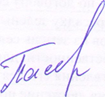                                                                               УТВЕРЖДЕНОПостановлением администрации          Дружбинского сельсовета         от _.__.2020 № ___Положениео порядке сообщения отдельными категориями лиц о получении подарка в связи с протокольными мероприятиями, служебными командировками и другими официальными мероприятиями, участие в которых связано с исполнением ими служебных (должностных) обязанностей, сдачи и оценки подарка, реализации (выкупа) и зачисления средств, вырученных от его реализацииНастоящее Положение определяет порядок сообщения муниципальными служащими администрации Дружбинского сельсовета Алейского района Алтайского края, о получении подарка в связи с протокольными мероприятиями, служебными командировками и другими официальными мероприятиями, участие в которых связано с их должностным положением или исполнением ими служебных (должностных) обязанностей, порядок сдачи и оценки подарка, реализации (выкупа) и зачисления средств, вырученных от его реализации.Для целей настоящего Положения используются следующие понятия: «подарок, полученный в связи с протокольными мероприятиями, служебными командировками и другими официальными мероприятиями» - подарок, полученный муниципальным служащим администрации Дружбинского сельсовета Алейского района Алтайского края от физических (юридических) лиц, которые осуществляют дарение исходя из должностного положения одаряемого или исполнения им служебных (должностных) обязанностей, за исключением канцелярских принадлежностей, которые в рамках протокольных мероприятий, служебных командировок и других официальных мероприятий предоставлены каждому участнику указанных мероприятий в целях исполнения им своих служебных (должностных) обязанностей, цветов и ценных подарков, которые вручены в качестве поощрения (награды);«получение подарка в связи с протокольными мероприятиями, служебными командировками и другими официальными мероприятиями, участие в которых связано с исполнением ими служебных (должностных обязанностей» - получение муниципальным служащим администрации лично или через посредника от физических (юридических) лиц подарка в рамках осуществления деятельности, предусмотренной должностной инструкцией, а также в связи с исполнением служебных (должностных) обязанностей в случаях, установленных федеральными законами и иными нормативными актами, определяющими особенности правового положения и специфику профессиональной служебной и трудовой деятельности указанных лиц.Муниципальные служащие администрации Дружбинского сельсовета Алейского района Алтайского края не вправе получать подарки от физических (юридических) лиц в связи с их должностным положением или исполнением ими служебных (должностных) обязанностей, за исключением подарков, полученных в связи с протокольными мероприятиями, служебными командировками и другими официальными мероприятиями, участие в которых связано с исполнением ими служебных (должностных) обязанностей.Муниципальные служащие администрации обязаны в порядке, предусмотренном настоящим Положением, уведомлять обо всех случаях получения подарка в связи с их должностным положением или исполнением ими служебных (должностных) обязанностей.Уведомление о получении подарка в связи с в связи с протокольными мероприятиями, служебными командировками и другими официальными мероприятиями, участие в которых связано с исполнением ими служебных (должностных обязанностей) (далее уведомление) (приложение № 1) представляется не позднее трех рабочих дней со дня получения подарка в бухгалтерию Администрации Дружбинского сельсовета.В случае если подарок получен во время служебной командировки, уведомление представляется не позднее трех рабочих дней со дня возвращения лица, получившего подарок, из служебной командировки.При невозможности подачи уведомления в сроки, указанные в абзацах первом и втором настоящего пункта, по причине, не зависящей от муниципального служащего администрации, оно представляется не позднее следующего дня после ее устранения.К уведомлению прилагаются документы (при их наличии), подтверждающие стоимость подарка (кассовый чек, товарный чек, иной документ об оплате (приобретении) подарка).Уведомление составляется в двух экземплярах, один из которых возвращается лицу, представившему уведомление, с отметкой о регистрации в журнале регистрации уведомлений (приложение № 2), другой экземпляр остается в уполномоченном органе.Подарок, стоимость которого подтверждается документами и превышает 3 тыс. рублей либо стоимость которого получившему его лицу неизвестна, сдается ответственному лицу уполномоченного структурного подразделения администрации, которое принимает его на хранение не позднее пяти рабочих дней со дня регистрации уведомления в журнале регистрации уведомлений по акту приема-передачи подарка (приложение № 3).Акт приема-передачи подарка регистрируется в журнале учета актов приема-передачи (возврата) подарков (приложение № 4).  До передачи подарка по акту приема-передачи ответственность в соответствии с законодательством Российской Федерации за утрату или повреждение подарка несет лицо, получившее подарок.В целях принятия к бухгалтерскому учету подарка в порядке, установленном законодательством Российской Федерации, определение его стоимости проводится на основе рыночной цены, действующей на дату принятия к учету подарка, или цены на аналогичную материальную ценность в сопоставимых условиях. Сведения о рыночной цене подтверждаются документально, а при невозможности документального подтверждения - экспертным путем.Если стоимость подарка превышает 3 тыс. рублей, он подлежит включению в Реестр муниципального имущества администрации Дружбинского сельсовета Алейского района Алтайского края.Подарок возвращается сдавшему его лицу по акту приема-передачи в случае, если его стоимость не превышает 3 тыс. рублей.Лицо, сдавшее подарок, может его выкупить, направив на имя представителя нанимателя (работодателя) заявление о выкупе подарка (приложение № 6) не позднее двух месяцев со дня сдачи подарка.Заявление передается в комиссию по оценке подарков, создаваемую для этой цели распоряжением главы Дружбинского сельсовета. Состав комиссии определяется руководителем органа местного самоуправления самостоятельно.Заседания комиссии по оценке подарков проводятся по мере поступления заявлений муниципальных служащих, получивших подарки в связи с официальными мероприятиями, в срок, не превышающий 10 рабочих дней со дня подачи заявления.Заседания считаются правомочными, если на них присутствуют не менее половины ее членов.Решение комиссии оформляется протоколом заседания, который подписывается всеми присутствующими на заседании членами комиссии.В случае получения подарка лицом, входящим в состав Комиссии, указанное лицо не принимает участия в заседании Комиссии.Уполномоченный коллегиальный орган в течение трех месяцев со дня поступления указанного в п. 12 заявления о выкупе подарка организует оценку стоимости подарка для реализации (выкупа) и уведомляет в письменной форме лицо, подавшее заявление, о результатах оценки, после чего в течение месяца заявитель выкупает подарок по установленной в результате оценки стоимости или отказывается от выкупа.Подарок, в отношении которого не поступило заявление о выкупе подарка, с учетом заключения комиссии о целесообразности использования подарка может использоваться для обеспечения деятельности администрации Дружбинского сельсовета.В случае нецелесообразности использования подарка главой Дружбинского сельсовета принимается решение о реализации подарка и проведении оценки его стоимости для реализации (выкупа), осуществляемой посредством проведения торгов в порядке, предусмотренном законодательством Российской Федерации.Оценка стоимости подарка для реализации (выкупа), предусмотренная пунктами 13 и 15 настоящего Положения, осуществляется субъектами оценочной деятельности (оценщиками) в соответствии с законодательством Российской Федерации об оценочной деятельности.В случае если подарок не выкуплен или не реализован, главой Дружбинского сельсовета принимается решение о повторной реализации подарка, либо о его безвозмездной передаче на баланс благотворительной организации, либо о его уничтожении в соответствии с законодательством Российской Федерации.Средства, вырученные от реализации (выкупа) подарка, зачисляются в доход местного бюджета в порядке, установленном бюджетным законодательством Российской Федерации.В случае, если в отношении подарка, изготовленного из драгоценных металлов и (или) драгоценных камней, не поступило от муниципальных служащих заявление, указанное в пункте 11 настоящего  положения, либо в случае отказа указанных лиц от выкупа такого подарка подарок, изготовленный из драгоценных металлов и (или) драгоценных камней, подлежит передаче уполномоченным структурным подразделением (уполномоченными органом или организацией) в федеральное казенное учреждение "Государственное учреждение по формированию Государственного фонда драгоценных металлов и драгоценных камней Российской Федерации, хранению, отпуску и использованию драгоценных металлов и драгоценных камней (Гохран России) при Министерстве финансов Российской Федерации" для зачисления в Государственный фонд драгоценных металлов и драгоценных камней Российской Федерации.Приложение № 1к Положению о порядке сообщения отдельными категориями лиц о получении подарка в связи с протокольными мероприятиями, служебными командировками и другими официальными мероприятиями, участие в которых связано с исполнением ими служебных (должностных) обязанностей, сдачи и оценки подарка, реализации (выкупа) и зачисления средств, вырученных от его реализацииГлаве Дружбинского сельсоветаот _____________________________________                                                                 ( ФИО, занимаемая должность)Уведомление о получении подарка(ов)                                                                                      «     » ____________ 20      г.Извещение о получении подарка(ов)                                                                                      «     » ____________ 20     г.(наименование протокольного мероприятия, служебной командировки, другого официального мероприятия, место и дата проведения)Приложение на  _____ листах.__________________________________________________________________(наименование документа)Лицо, представившее уведомление  20    г.с. Боровское(подпись) (расшифровка подписи)Лицо, принявшее уведомление 20     г.с. Боровское  Регистрационный номер в журнале регистрации уведомлений____________ от «___» ___________ 20_____г.«*» Заполняется при наличии документов, подтверждающих стоимость подарка. Приложение  № 2к Положению о порядке сообщения отдельными категориями лиц о получении подарка в связи с протокольными мероприятиями, служебными командировками и другими официальными мероприятиями, участие в которых связано с исполнением ими служебных (должностных) обязанностей, сдачи и оценки подарка, реализации (выкупа) и зачисления средств, вырученных от его реализацииЖурналрегистрации уведомлений о получении подарков в связи с должностным положением или исполнением служебных (должностных) обязанностей«*» Заполняется при наличии документов, подтверждающих стоимость подарка.Приложение № 3к Положению о порядке сообщения отдельными категориями лиц о получении подарка в связи с протокольными мероприятиями, служебными командировками и другими официальными мероприятиями, участие в которых связано с исполнением ими служебных (должностных) обязанностей, сдачи и оценки подарка, реализации (выкупа) и зачисления средств, вырученных от его реализацииАкт приема – передачи подарка(ов)«     »  __________ 20     г.                                                                            №______________________________________________________________________(ФИО, занимаемая должность)В соответствии с Гражданским кодексом Российской Федерации, Федеральным законом от 02.03.2007 № 25-ФЗ «О муниципальной службе в Российской Федерации» передает, а материально-ответственное лицо администрации Дружбинского сельсовета Алейского района Алтайского края ______________________________________________________________(ФИО, занимаемая должность)принимает на хранение подарок(ки), полученный(ые) в связи с __________________________________________________________________ (указывается мероприятие и дата)Наименование подарка(ов)___________________________________________Сдал   на ______ листахПриложение: _____________________________________________________(наименование документа)Принял ________________________________________________________(подпись) ( расшифровка подписи)Приложение № 4         к Положению о порядке сообщения отдельными категориями лиц о получении подарка в связи с протокольными мероприятиями, служебными командировками и другими официальными мероприятиями, участие в которых связано с исполнением ими служебных (должностных) обязанностей, сдачи и оценки подарка, реализации (выкупа) и зачисления средств, вырученных от его реализацииЖурналУчета актов приема-передачи (возврата) подарка(ов)Приложение № 5к Положению о порядке сообщения отдельными категориями лиц о получении подарка в связи с протокольными мероприятиями, служебными командировками и другими официальными мероприятиями, участие в которых связано с исполнением ими служебных (должностных) обязанностей, сдачи и оценки подарка, реализации (выкупа) и зачисления средств, вырученных от его реализацииАктвозврата подарка(ов)«   » ________ 20    г.                                                                                             №Материально-ответственное лицо администрации Дружбинского сельсовета Алейского района Алтайского края ______________________________________________________________________________________________(ФИО, занимаемая должность)возвращает ____________________________________________________  (ФИО, занимаемая должность)подарок(ки), переданный на хранение по акту приема-передачи подарка(ов)  от _______ 20   г. № _____________________________________________________________________(подпись, расшифровка подписи)Выдал ____________________________________________________________(подпись, расшифровка подписи)Приложение № 6к Положению о порядке сообщения отдельными категориями лиц о получении подарка в связи с протокольными мероприятиями, служебными командировками и другими официальными мероприятиями, участие в которых связано с исполнением ими служебных (должностных) обязанностей, сдачи и оценки подарка, реализации (выкупа) и зачисления средств, вырученных от его реализацииГлаве Дружбинского сельсовета                                                      от ____________________________________                                                            (ФИО лица, сдавшего подарок(ки),  занимаемая должность)ЗаявлениеИнформирую Вас о намерении выкупить подарок(ки), полученный(ые) мною в связи с протокольным мероприятием, служебной командировкой и другим официальным мероприятием_________________________________________,                                                                                                                                                                                                       (указывается мероприятие и дата)переданный на хранение в администрации Дружбинского сельсовета по акту приема-передачи от ____________20   г. № _Подпись№ п/пНаименование подаркаХарактеристика подарка, его описаниеКоличество предметовСтоимость в рублях «*»1.2.3.ИтогоРегистрационный номерДата регистрации уведомленияФИО должностного лица, представившего уведомлениеНаименование подаркаСтоимость подарка «*» рублейФИО должностного лица принявшего уведомлениеПодпись лица принявшего уведомлениеПодпись лица представившего уведомление№ п/пДатаНаименование и вид подаркаРегистрационный номер и дата регистрации уведомленияФИО должность лица сдавшего подарокПодписьФИО должность лица принявшего подарокПодписьДата возврата подаркаПодпись